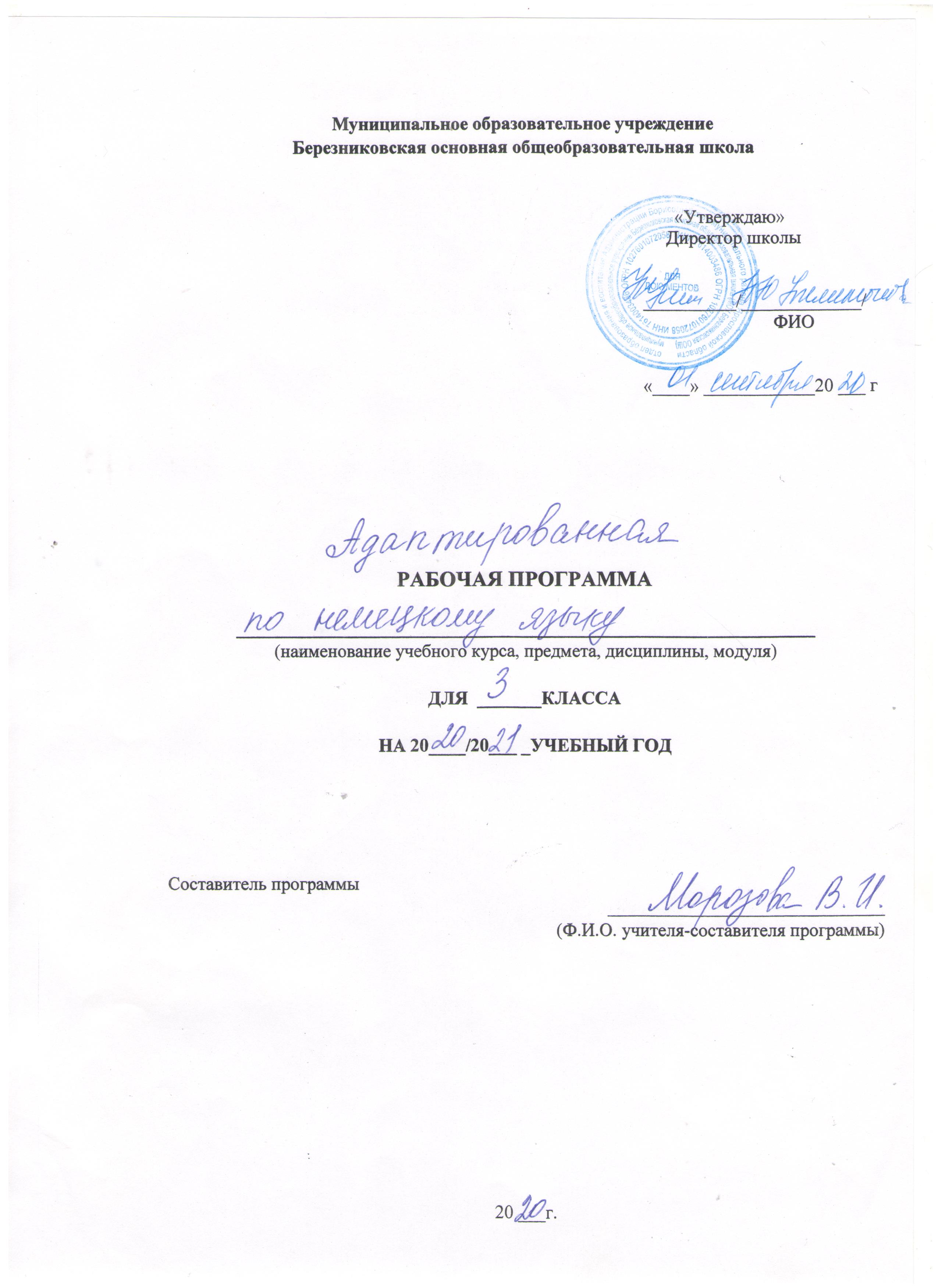                                           Пояснительная запискаАдаптированная рабочая программа учебного предмета «Немецкий язык» для учащихся 3 класса с ЗПР (вариант 7.1)  разработана на основании следующих нормативных документов:1.Федеральный закон «Об образовании в РФ» статья 12 (от 29.12.2012г. №273-ФЗ);2.Федеральный государственный образовательный стандарт начального общего образования;3.ООП  МОУ «Березниковская ООШ»;4.Примерная программа курса «Немецкий язык» для 2-4 классов (базовый уровень), рекомендованная Минобразования и науки РФ;5. Авторская программа «Немецкий язык. Рабочие программы. Предметная линия учебников И.Л. Бим 2-4 классы. ФГОС», издательство «Просвещение», Москва. 6. Письмо Министерства Образования о рабочих программах учебных предметов от 28.10.20157. Федеральный перечень рекомендованных учебников (допущенных) к использованию в образовательном процессе в образовательных учреждениях, реализующих программы общего образования.                            Место учебного предмета в учебном планеСогласно базисному (образовательному) плану образовательных учреждений РФ всего на изучение немецкого  языка в 3 классе выделяется 68 часов (2  часа  в  неделю ).                                   Реализуемый УМК                   УМК“Ersten Schritte 3”-учебник  ( Бим  И.Л., Рыжова Л.И. «Deutsch.»Москва «Просвещение» 2018) ;                              -рабочая тетрадь  ( 2 части )  (авторы   Бим И.Л., Рыжова Л.И. ) ;-аудиокурс  к  учебнику  (Бим И. Л.);                                                                                              -книга  для  учителя “Deutsch. ” (Бим И.Л. и  др.)                     Адаптация программы предполагает введение программы коррекционной работы, ориентированной на  удовлетворение  особых образовательных потребностей обучающихся с ЗПР .Коррекционная работаПрограмма коррекционной работы предусматривает индивидуализацию специального сопровождения обучающегося с ЗПР.  Содержание программы коррекционной работы для обучающегося определяется с учетом его особых образовательных потребностей на основе рекомендаций ПМПК.При организации обучения предмету с ребёнком с ЗПР учитываются методические рекомендации, которые даются для преподавания в общеобразовательных классах. Однако для успешного усвоения материала учащимися необходимо учитывать их характерные особенности и соблюдать определенные принципы и требования при проведении уроков. Характерными особенностями учащихся с ЗПР являются:- недостаточно развитое произвольное внимание, особенно такое его свойство, как устойчивость, поэтому во время урока учащиеся часто отвлекаются от выполняемой работы или вообще не включаются в неё;- сниженный объём слухоречевого запоминания, т.е. дети затрудняются запоминать материал на слух;- слабо развитое мышление, в результате чего учащиеся не могут выполнить многие мыслительные операции; - медленный темп работы, повышенная утомляемость, на фоне которой у них могут возникать либо отказ от деятельности, либо двигательная расторможенность;- неумение самостоятельно регулировать свою деятельность и поведение (необходим внешний контроль со стороны).Всё это учитывается при организации и проведении уроков. Ввиду психологических особенностей детей с ОВЗ, с целью усиления практической направленности обучения проводится коррекционная работа, которая включает следующие направления и отражается в структуре каждого урока:-совершенствование движений и сенсомоторного развития: развитие мелкой моторики и пальцев рук; развитие навыков каллиграфии; развитие артикуляционной моторики; -коррекция отдельных сторон психической деятельности: коррекция – развитие восприятия, представлений, ощущений; коррекция – развитие памяти; коррекция – развитие внимания; формирование обобщенных представлений о свойствах предметов (цвет, форма, величина); развитие пространственных представлений и ориентации; развитие представлений о времени; -развитие различных видов мышления: наглядно-образного мышления; словесно-логического мышления (умение видеть и устанавливать логические связи между предметами, явлениями и событиями);-развитие основных мыслительных операций: умения сравнивать, анализировать; умения выделять сходство и различие понятий; умения работать по словесной и письменной инструкциям, алгоритму; умения планировать деятельность;-коррекция нарушений в развитии эмоционально-личностной сферы: развитие инициативности, стремления доводить начатое дело до конца; формирование умения преодолевать трудности; воспитание самостоятельности принятия решения; формирование адекватности чувств; формирование устойчивой и адекватной самооценки; формирование умения анализировать свою деятельность; воспитание правильного отношения к критике; -коррекция – развитие речи: развитие фонематического восприятия; коррекция нарушений устной и письменной речи; коррекция монологической речи; коррекция диалогической речи; развитие лексико-грамматических средств языка; -расширение представлений об окружающем мире и обогащение словаря;-коррекция индивидуальных пробелов в знаниях  Формы и методы коррекционной работы -адаптация содержания учебного материала, от простого к сложному, выделение в каждой теме базового материала, подлежащего закреплению -подбор заданий, максимально возбуждающих активность ребенка, пробуждающие у него потребность в познавательной деятельности, требующих разнообразной деятельности
-помощь в планировании учебной деятельности (планирование повторения и выполнения минимума упражнений для ликвидации пробелов, алгоритмизации учебной деятельности по анализу и устранению типичных ошибок и пр.)-дополнительное инструктирование в ходе учебной деятельности; использование многократных указаний, упражнений
-стимулирование учебной деятельности (поощрение, создание ситуаций успеха, побуждение к активному труду и др.)-формирование познавательного интереса к учению и положительных мотивов-совершенствование навыка письма (развитие навыка работы по заданному образцу зрительно-слуховые диктанты)-развитие слухового внимания и памяти-совершенствование различных видов мышления; развитие наглядно-образного мышления; развитие словесно-логического мышления (умение видеть и устанавливать логические связи между предметами, явлениями и событиями)-развитие умений и навыков, необходимых для деятельности любого вида-ориентироваться в задании, планировать предстоящую работу, выполнять ее в соответствии с наглядным образцом и (или) словесными указаниями учителя- осуществлять самоконтроль и самооценку.-приспособление темпа изучения учебного материала и методов обучения к уровню    развития детей с ЗПР
-индивидуальный подход-сочетание коррекционного обучения с лечебно-оздоровительными мероприятиями
-простоянное использование наглядности, наводящих вопросов, аналогий
-проявление большого такта со стороны учителяВариант 7.1. предполагает, что обучающийся с ЗПР получает образование, полностью соответствующее по итоговым достижениям к моменту завершения обучения образованию обучающихся, не имеющих ограничений по возможностям здоровья, в те же сроки обучения).1.Планируемые результаты освоения учебного предметаЛичностные результаты У обучающихся будут сформированы:-внутренняя позиция школьника на уровне положительного отношения к школе, ориентации на содержательные моменты школьной действительности и принятия образца «хорошего ученика»; -широкая мотивационная основа учебной деятельности, включающая социальные, учебно- познавательные и внешние мотивы; учебно-познавательный интерес к новому учебному материалу и способам решения новой задачи; ориентация на понимание причин успеха в учебной деятельности, в том числе на самоанализ и самоконтроль результата, на анализ соответствия результатов требованиям конкретной задачи, на понимание предложений и оценок учителей, товарищей, родителей и других людей;-способность к самооценке на основе критериев успешности учебной деятельности;-основы гражданской идентичности личности в форме осознания «Я» как гражданина России, чувства сопричастности и гордости за свою Родину, народ и историю, осознание ответственности человека за общее благополучие, осознание своей этнической принадлежности;-целостный, социально-ориентированный взгляд на мир в его органичном единстве и разнообразии природы, народов, культур и религий;- уважительное отношение к иному мнению, истории и культуре других народов;-начальные навыки адаптации в динамично изменяющемся и развивающемся мире;-ориентация в нравственном содержании и смысле как собственных поступков, так и поступков окружающих людей; -знание основных моральных норм и ориентация на их выполнение; -развитие этических чувств - стыда, вины, совести как регуляторов морального поведения; эмпатия как понимание чувств других людей и сопереживание им;- установка на здоровый образ жизни;-основы экологической культуры: принятие ценности природного мира, готовность следовать в своей деятельности нормам природоохранного, нерасточительного, здоровьесберегающего поведения;-чувство прекрасного и эстетические чувства на основе знакомства с мировой и отечественной художественной культурой.  Обучающийся получит возможность для формирования:-внутренней позиции на уровне положительного отношения к школе, понимания необходимости учения, выраженного в преобладании учебно - познавательных мотивов и предпочтении социального способа оценки знаний;-выраженной устойчивой учебно - познавательной мотивации учения;  -адекватного понимания причин успешности/неуспешности учебной деятельности; -компетентности в реализации основ гражданской идентичности в поступках и деятельности;-морального сознания на конвенциональном уровне, способности к решению моральных дилемм на основе учёта позиций партнёров в общении, ориентации на их мотивы и чувства, устойчивое следование в поведении моральным нормам и этическим требованиям;-установки на здоровый образ жизни и реализации её в реальном поведении и поступках;Метапредметные  результатыОбучающийся научится:-принимать и сохранять учебную задачу;-учитывать выделенные учителем ориентиры действия в новом учебном материале в сотрудничестве с учителем;-планировать свои действия в соответствии с поставленной задачей и условиями её реализации, в том числе во внутреннем плане; -учитывать установленные правила в планировании и контроле способа решения;-осуществлять итоговый и пошаговый контроль по результату;-оценивать правильность выполнения действия на уровне адекватной ретроспективной оценки соответствия результатов требованиям данной задачи и задачной области;-адекватно воспринимать предложения и оценку учителей, товарищей, родителей и других людей;-различать способ и результат действия;-вносить необходимые коррективы в действие после его завершения на основе его оценки и учёта характера сделанных ошибок, использовать предложения и оценки для создания нового, более совершенного результата, использовать запись (фиксацию) в цифровой форме хода и результатов решения задачи, собственной звучащей речи на русском и иностранном языках; Обучающийся получит возможность научиться: -в сотрудничестве с учителем ставить новые учебные задачи;-преобразовывать практическую задачу в познавательную;-проявлять познавательную инициативу в учебном сотрудничестве;-самостоятельно учитывать выделенные учителем ориентиры действия в новом учебном материале;-осуществлять констатирующий контроль по результату и по способу действия, актуальный контроль на уровне произвольного внимания;-самостоятельно адекватно оценивать правильность выполнения действия и вносить необходимые коррективы в исполнение как по ходу его реализации, так и в конце действия Предметные результаты:  Коммуникативные умения     Говорение.  Обучающийся научится:- участвовать в элементарных диалогах, соблюдая нормы речевого этикета, принятые в немецкоязычных странах;- составлять небольшое описание предмета, картинки, персонажа;- рассказывать о себе, своей семье, друге.Обучающийся получит возможность научиться:- воспроизводить наизусть небольшие произведения детского фольклора;- составлять краткую характеристику персонажа;- кратко излагать содержание прочитанного текстаАудированиеОбучающийся научится:- понимать на слух речь учителя и одноклассников при непосредственном общении и вербально/невербально реагировать на услышанное;- воспринимать на слух в аудиозаписи и понимать основное содержание небольших сообщений, рассказов, сказок, построенных в основном на знакомом языковом материале.Обучающийся получит возможность научиться:- воспринимать на слух аудиотекст и полностью понимать содержащуюся в нём информацию;- использовать контекстуальную или языковую догадку при восприятии на слух текстов, содержащих некоторые незнакомые слова.ЧтениеОбучающийся научится:- соотносить графический образ немецкого слова с его звуковым образом;- читать вслух небольшой текст, построенный на изученном языковом материале, соблюдая правила произношения и соответствующую интонацию;- читать про себя и понимать содержание небольшого текста, построенного в основном на изученном языковом материале;- читать про себя и находить в тексте необходимую информацию.Обучающийся получит возможность научиться:- догадываться о значении незнакомых слов по контексту;- не обращать внимания на незнакомые слова, не мешающие понимать основное содержание текста.ПисьмоОбучающийся научится:- выписывать из текста слова, словосочетания и предложения;- писать поздравительную открытку с Новым годом, Рождеством, днём рождения (с опорой на образец);- писать по образцу краткое письмо зарубежному другу.Обучающийся получит возможность научиться:- в письменной форме кратко отвечать на вопросы к тексту;- составлять рассказ в письменной форме по плану/ключевым словам;- заполнять простую анкету;- правильно оформлять конверт, сервисные поля в системе электронной почты (адрес, тема сообщения).Языковые средства и навыки оперирования имиГрафика, каллиграфия, орфографияОбучающийся научится:- воспроизводить графически и каллиграфически корректно все буквы немецкого алфавита - пользоваться немецким алфавитом, знать последовательность букв в нём;- списывать текст;- восстанавливать слово в соответствии с решаемой учебной задачей;Обучающийся получит возможность научиться:- сравнивать и анализировать буквосочетания немецкого языка.;- группировать слова в соответствии с изученными правилами чтения;- использовать экранный перевод отдельных слов (с русского языка на иностранный и обратно).Фонетическая сторона речиОбучающийся научится:- различать на слух и адекватно произносить все звуки немецкого языка, соблюдая нормы произношения звуков;- соблюдать правильное ударение в изолированном слове, фразе;- различать коммуникативные типы предложений по интонации;- корректно произносить предложения с точки зрения их ритмико-интонационных особенностей.Обучающийся получит возможность научиться:- соблюдать интонацию перечисления;- соблюдать правило отсутствия ударения на служебных словах (артиклях, союзах, предлогах);Лексическая сторона речиОбучающийся научится:- узнавать в письменном и устном тексте изученные лексические единицы, в том числе словосочетания, в пределах тематики на уровне  начального образования;9- оперировать в процессе общения активной лексикой в соответствии с коммуникативной задачей;- восстанавливать текст в соответствии с решаемой учебной задачей.Обучающийся получит возможность научиться:- узнавать простые словообразовательные элементы;- опираться на языковую догадку в процессе чтения и аудирования (интернациональные и сложные слова).         Грамматическая сторона речиОбучающийся научится:- распознавать и употреблять в речи основные коммуникативные типы предложений;- распознавать в тексте и употреблять в речи изученные части речи: существительные с определённым/неопределённым/нулевым артиклем; существительные в единственном и множественном числе; глагол­связку sein; глаголы в Präsens, Perfekt; модальные глаголы können, wollen, mögen, müssen, dürfen, sollen ; личные, притяжательные и указательные местоимения;; количественные (до 20 ); наиболее употребительные предлоги для выражения временныых и пространственных отношений.Обучающийся получит возможность научиться:- использовать в речи безличные предложения (Es ist gut.), утвердительные и отрицательные предложения , простое предложение с простым глагольным сказуемым (Wir lesen gern.), составное именное сказуемое (Meine Familie ist groß.) и составное глагольное сказуемое (Ich lerne Deutsch sprechen.),  побудительные предложения (Hilf mir bitte!), предложения с оборотом Es gibt, простые распространённые предложения, предложения с однородными членами.     - распознавать в тексте и дифференцировать слова по опред. признакам                                                              (существительные, прилагательные, модальные/смысловые глаголы).   Социокультурные знания и умения       Обучающийся научится:- узнавать некоторых литературных персонажей известных детских произведений, сюжеты некоторых популярных сказок, написанных на немецком языке, небольшие произведения детского фольклора (стихов, песен); - употреблять в устной и письменной речи в ситуациях формального и неформальногообщения основные нормы речевого этикета, принятые в странах изучаемого языка;- понимать социокультурные реалии при чтении и аудировании в рамках изученного     материалаОбучающийся получит возможность научиться: - использовать социокультурные реалии при создании устных и письменных высказываний; - находить сходство и различие в традициях родной страны и страны/стран изучаемого языка. Компенсаторные умения               Обучающийся научится:- выходить из положения при дефиците языковых средств: использовать переспрос  при  говорении. Обучающийся получит возможность научиться:- использовать перифраз, синонимические и антонимические средства при говорении; -пользоваться языковой и контекстуальной догадкой при аудировании и чтении.                                                                                                                                                                                                                                                  2.Содержание учебного предмета 1.Предметное содержание речиЗнакомство. С одноклассниками, учителем, персонажем детских произведений: имя, возраст. Приветствие, прощание (с использованием типичных фраз речевого этикета).Я и моя семья. Члены семьи, их имена, возраст, внешность, черты характера, увлечения/хобби. Мой день (распорядок дня, домашние обязанности). Покупки в магазине: одежда, обувь, основные продукты питания. Любимая еда. Семейные праздники: день рождения, Новый год/Рождество. Подарки.Мир моих увлечений. Мои любимые занятия. Виды спорта и спортивные игры. Мои любимые сказки. Выходной день (в зоопарке, цирке), каникулы.Я и мои друзья. Имя, возраст, внешность, характер, увлечения/хобби. Совместные занятия. Письмо зарубежному другу. Любимое домашнее животное: имя, возраст, цвет, размер, характер, что умеет делать.Моя школа. Классная комната, учебные предметы, школьные принадлежности. Учебные занятия на уроках.Мир вокруг меня. Мой дом/квартира/комната: названия комнат, их размер, предметы мебели и интерьера. Природа. Дикие и домашние животные. Любимое время года. Погода.Страна /страны изучаемого языка и родная страна. Общие сведения: название, столица. Литературные персонажи популярных книг моих сверстников (имена героев книг, черты характера). Небольшие произведения детского фольклора на немецком языке (рифмовки, стихи, песни, сказки).Некоторые формы речевого и неречевого этикета стран изучаемого языка в ряде ситуаций общения (в школе, во время совместной игры, в магазине. 2.Коммуникативные умения Говорение       Диалогическая  речь .    Участие в-диалоге в ситуациях повседневного общения, а также в связи с прочитанным или прослушанным произведением детского фольклора: -диалоге этикетного характера – уметь приветствовать и отвечать на приветствие, познакомиться, представиться, попрощаться, поздравить и поблагодарить за поздравление, извиниться;-диалоге- расспросе – уметь задавать вопросы: кто? что? когда? где? куда?; -диалоге-побуждении к действию – уметь обратиться с просьбой и выразить готовность или  отказ её выполнить, используя побудительные предложения;-диалоге-расспросе (запрос информации и ответ на него); диалог-побуждение к действию. Объем диалогического высказывания - 2-3 реплики с каждой стороны.Монологическая речь-Составление небольших монологических высказываний: рассказ о себе, своем друге, своей семье; описание предмета, картинки; описание персонажей прочитанной сказки с опорой на картинку.-Умение пользоваться основными коммуникативными типами речи: описание, сообщение, рассказ, характеристика .Объём монологического высказывания  5-6 фраз.Соблюдение элементарных норм речевого этикета, принятых в стране изучаемого языка. Аудирование     Восприятие на слух и понимание- речь учителя и одноклассников в процессе общения на уроке;- небольшие доступные тексты в аудиозаписи, построенные на изученном языковом материале.     -основное содержание несложных сказок, рассказов (с опорой на иллюстрацию, языковую  догадку). Время звучания текста для аудирования – до 1 минуты.Чтение. 	-Чтение вслух небольших текстов, построенных на изученном языковом материале; соблюдение правильного ударения в словах, фразах, интонации в целом. -Чтение про себя и понимание текстов, содержащих только изученный материал, а также несложных текстов, содержащих отдельные новые слова; нахождение в тексте необходимой информации (имени главного героя; места, где происходит действие). Использование двуязычного словаря учебника.  Объем текстов – примерно 50 слов (без учета артиклей). Письмо  владеть: -техникой письма (графикой, каллиграфией, орфографией)-основами письменной речи: писать с опорой на образец поздравление с праздником, короткое личное письмо. -умением выписывать из текста слова, словосочетания и предложения;3.Языковые средства и навыки пользования имиГрафика, каллиграфия, орфография. Все буквы немецкого алфавита. Звукобуквенные соответствия. Основные буквосочетания. Основные правила чтения и орфографии. Написание наиболее употребительных слов, вошедших в активный словарь.Фонетическая сторона речи. Все звуки немецкого языка. Нормы произношения звуков немецкого языка (долгота и краткость гласных, оглушение звонких согласных в конце слога или слова, твёрдый приступ, отсутствие смягчения согласных перед гласными). Дифтонги. Ударение в изолированном слове, фразе. Отсутствие ударения на служебных словах (артиклях, союзах, предлогах). Членение предложения на смысловые группы. Ритмико-интонационные особенности повествовательного, побудительного и вопросительного предложений. Интонация перечисления.Лексическая сторона речи. Лексические единицы, обслуживающие ситуации общения в пределах тематики начальной школы, в объёме 500 лексических единиц для двустороннего (рецептивного и продуктивного) усвоения.Объём 175 лексических единиц , включая устойчивые словосочетания и обороты речи, закрепление словарного запаса первого года обучения.  Всего 375 ЛЕ за первый и второй годы обучения;Простейшие устойчивые словосочетания, оценочная лексика и речевые клише как элементы речевого этикета, отражающие культуру немецкоговорящих стран. Интернациональные слова (das Kino, die Fabrik). Начальные представления о способах словообразования: суффиксация(-er,-in,-chen,-lein,); словосложение (das Lehrbuch); конверсия (das Lesen, die Kälte).Грамматическая сторона речи. Основные коммуникативные типы предложений: повествовательное, побудительное, вопросительное. Общий и специальный вопросы.  Вопросительныеслова wer, was, wie, warum,wo, wohin, wann. Порядок слов в предложении.  Утвердительные и отрицательные предложения. Простое предложение с простым глагольным сказуемым (Wir lesen gern.), составным именным сказуемым (Meine Familie ist groß.) и составным глагольным   сказуемым(Ich lerne Deutsch sprechen.). Безличные предложения (Es ist kalt. Es schneit.). Побудительные предложения (Hilf mir bitte!). Предложения с оборотом Es gibt . Простые распространённые. предложения. Предложения с однородными. членами. Сложносочинённые предложения с союзами und, aber. Грамматические формы изъявительного наклонения: Präsens,  Perfekt. Слабые и сильные глаголы.  Вспомогательные глаголы haben, sein. Глагол-связка sein.  Модальные глаголы können, wollen, müssen, sollen Неопределенная форма глагола (Infinitiv). Существительные в единственном и множественном числе с определённым/неопределённым и нулевым артиклем.   Склонение существительных. Местоимения: личные, притяжательные и указательные (ich, du, er, mein, dieser, jener). Наречия времени: heute, oft, nie и др. Количественные числительные (до 20)Наиболее употребительные предлоги: in, an, auf, mit, vor…4.Социокультурные умения . Знакомство с названием стран изучаемого языка; некоторыми литературными персонажами популярных детских произведений; сюжетами некоторых популярных сказок, а также небольшими произведениями детского фольклора (стихами, песнями) на немецком языке; элементарными формами речевого и неречевого поведения, принятых в странах изучаемого языка.5.Компенсаторные уменияВ процессе обучения немецкому языку в начальной школе учащиеся учатся использовать при говорении переспрос, перифраз, синонимичные средства, мимику, жесты;При чтении и аудировании –языковую догадку, прогнозирование содержания6.Общеучебные умения - совершенствование  приёмов работы с текстом, опираясь на умения, приобретённые на уроках родного языка (прогнозирование содержания текста по заголовку, данным к тексту рисункам, списывание текста, выписывание отдельных слов и предложения из текста и т. п.);-владение более разнообразными приёмами раскрытия значения слова, используя словообразовательные элементы; синонимы, антонимы; контекст;- совершенствование общеречевых коммуникативных умений, например, начинать и завершать разговор, используя речевые клише; поддерживать беседу, задавая вопросы и переспрашивая;-обучение совершать самонаблюдение, самоконтроль, самооценку; -внимательно слушать учителя и реагировать на его реплики в быстром темпе в процессе фронтальной работы группы;-работать в парах; работать в малой группе;-работать с аудиозаписью в классе и дома; работать с рабочей тетрадью в классе и дома;-делать рисунки, подбирать иллюстрации, делать надписи для использования в процессе общения на уроке;-принимать участие в разнообразных играх, направленных на овладение языковым и речевым материалом;-инсценировать диалог, используя элементарный реквизит и элементы костюма для создания речевой ситуации.7.Специальные учебные умения   Формирование и совершенствование умений:-находить ключевые слова и социокультурные реалии в работе над текстом;-семантизировать слова на основе языковой догадки;-осуществлять словообразовательный анализ;-пользоваться справочным материалом (грамматическим и лингвострановедческим справочниками,      представленным в виде таблиц, схем, правил , двуязычным и толковым словарями, мультимедийными средствами);-умение опознавать грамматические явления, отсутствующие в родном языке, например артиклей.   -ведение словаря (словарной тетради);    -умение систематизировать слова, например по тематическому принципу;     пользование двуязычным словарём,  компьютерным словарём и экранным переводом отдельных слов.3.Тематическое планирование№Название  темы (содержание)1Привет  3 класс!  Встреча  с  друзьями. (Я и мои друзья (имя, возраст, характер, увлечения) Я и моя семья (члены семьи, их имена, внешность, возраст, черты характера, профессия. Жизнь в городе и селе Природа.)  2Сабина  охотно  ходит  в  школу.  А  вы? (Моя школа (классная комната, учебные предметы, школьные принадлежности)3Осень. Какая сейчас погода? ( Жизнь в городе и селе .Природа. Любимое время года. Осень. Погода. Страна изучаемого языка и родная страна .Литературные персонажи популярных детских книг. Небольшие произведения детского фольклора на немецком языке (рифмовки, стихи, песни, сказки) Некоторые формы немецкого речевого и неречевого этикета в ряде ситуаций общения (во время совместной игры, в магазине, на рынке)4Что  нам  приносит  зима? (Жизнь в городе и селе .Природа. Любимое время года. Зима. Страна изучаемого языка и родная страна (ознакомление с новой страноведческой информацией: Рождество в Германии и традиции празднования)5В  школе  у  нас  много  дел. (Моя школа ,классная комната, учебные предметы, школьные принадлежности. Одежда. Страна изучаемого языка и родная страна (новая страноведческая информация: праздник карнавала в школе) Небольшие произведения детского фольклора на немецком языке (рифмовки, стихи, песни, сказки) Некоторые формы речевого и неречевого этикета в ряде ситуаций общения.)6Весна наступила. А с ней замечательные праздники. Не так ли? (Времена года .Погода весной. Праздник Пасхи в Германии и России. Празднование 8 Марта в России. Весенние каникулы в Германии и России)7День рождения!  Разве это не прекрасный день? (Я и моя семья (семейные праздники: день рождения. Подарки, праздничный стол) Покупки в магазине (одежда, обувь, продукты питания)8Праздник,  прощай  3 класс! № темы                                    ТемаКоличество часовВ том числе контрольные работы1.Повторение. «Привет, 3 класс! Встреча с друзьями.»      72Сабина охотно ходит в школу .А вы?      9          13Осень. Какая сейчас погода?      9         14А что приносит нам зима?      8          15В школе у нас много дел.      9         1 6Весна пришла. А также замечательные  праздники. Не так ли?     10            17День рождения. Разве это не прекрасный день?     10             18Повторение .Итоговый контроль. Праздник.      6                 1                                                                                        Итого      68